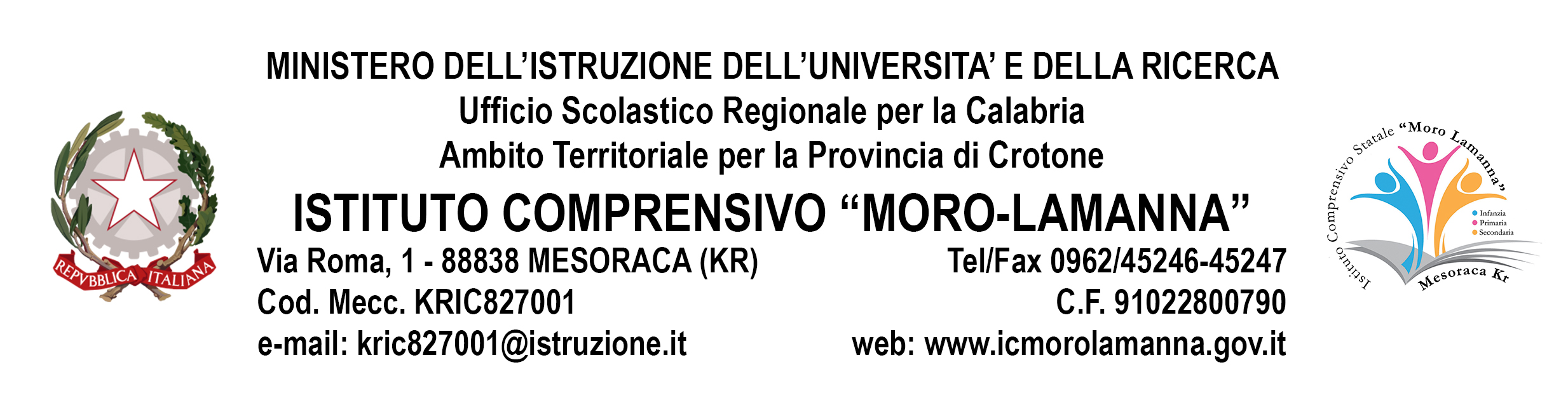 CERTIFICAZIONE DELLE COMPETENZE(al termine della scuola primaria D.P.R. 122/2009 art.8)Anno scolastico   2015/2016Alunno/a………………………………………………………………………………………………Nato/a a ……………………………….. (prov. ………….) il ……………………………………..Classe ……………… sezione …………………….Per le competenze acquisite sono previsti tre livelli di certificazione:A – elementareB – maturoC – espertoIn caso di mancato conseguimento minimo della competenza prevista, non si procede alla relativa certificazione e lo spazio viene barrato.Firma dei docenti della classe                                                                                                                          Il  Dirigente Scolastico……………………………………………….                                                                                                                                  Elio TALARICO……………………………………………….……………………………………………….Mesoraca 8 Giugno 2016COMPETENZELIVELLILinguistichePartecipa a scambi comunicativi con compagni e docenti attraverso   messaggi semplici,chiari e pertinenti, formulati in un registro il più possibile adeguato alla situazione.Comprende testi di diverso tipo in vista di scopi funzionali, di intrattenimento e/o di svago, di studio, ne individua il senso globale e/o le informazioni principali, utilizza strategie di lettura funzionali agli scopi.Legge testi letterari di vario genere appartenenti alla letteratura dell’infanzia sia a voce alta, con tono di voce espressivo, sia con lettura silenziosa e autonoma, riuscendo a formulare su di essi semplici pareri personali.Produce testi legati alle diverse occasioni di scrittura.Lingue comunitarie: IngleseRiconosce messaggi verbali orali e semplici testi scritti, svolge compiti secondo le indicazioni date in lingua straniera.Comprende frasi ed espressioni di uso frequente, relative ad ambiti familiari.Descrive in termini semplici aspetti del proprio vissuto e del proprio ambiente ed elementi che si riferiscono a bisogni immediati.MusicaliEsplora, discrimina ed elabora eventi sonori dal punto di vista qualitativo, spaziale e in riferimento alla loro fonte.Gestisce diverse possibilità espressive della voce, di oggetti sonori e strumenti musicali,imparando ad ascoltare se stesso e gli altri; fa uso di forme di notazione analogiche o codificate.ArtisticheUtilizza gli elementi grammaticali di base del linguaggio visuale per osservare, descrivere e leggere immagini di vario tipo.Conosce i principali beni artistico-culturali del la propria città e del proprio Paese.Motorie e sportiveAcquisisce consapevolezza di sé attraverso l’ascolto e l’osservazione del proprio corpo, la padronanza degli schemi motori e posturali, sapendosi adattare alle variabili spaziali e temporali.Si muove nell’ambiente di vita e di scuola rispettando alcuni criteri di sicurezza per sé e per gli altri.Comprende all’interno delle varie occasioni di gioco e di sport il valore delle regole e l’importanza di rispettarle, nella consapevolezza che la correttezza e il rispetto reciproco sono aspetti irrinunciabili nel vissuto di ogni esperienza ludico-sportiva.GeograficheSi orienta nello spazio circostante e sulle carte geografiche.Individua, conosce e descrive gli elementi caratterizzanti dei paesaggi.E’ in grado di conoscere e localizzare i principali “oggetti” geografici fisici e antropici dell’Italia (monti, mari, laghi, città, …)Storiche:Collocare i principali avvenimenti e personaggi storici nel tempo e nello spazio.Esporre le conoscenze storiche acquisite utilizzando il linguaggio specifico.Stabilire relazioni di causa ed effetto tra avvenimenti storici.MatematicheSviluppa un atteggiamento positivo rispetto alla matematica, anche grazie a molte esperienze in contesti significativi, che gli hanno fatto intuire come gli strumenti matematici che ha imparato siano utili per operare nella realtà.Si muove con sicurezza nel calcolo scritto e mentale con i numeri naturali.Riconosce che gli oggetti possono apparire diversi a seconda dei punti di vista.Descrive e classifica figure in base a caratteristiche geometriche.Riesce a risolvere facili problemi.ScientificheFa riferimento in modo pertinente alla realtà e in particolare all’esperienza che fa in classe, in laboratorio, sul campo, nel gioco e in famiglia.Si pone domande esplicite e individua problemi significativi da indagare a partire dalla  propria esperienza, dai discorsi degli altri, dai mezzi di comunicazione e dai testi letti.Con la guida dell’insegnante e in collaborazione con i compagni, ma anche da solo, formula ipotesi e previsioni, osserva, registra, classifica, schematizza, identifica relazioni spazio/temporali.Analizza e racconta in forma chiara ciò che ha imparato.Ha cura del proprio corpo con scelte adeguate di comportamenti e di abitudini alimentari.TecnologicheEsplora ed interpreta il mondo fatto dall’uomo, individua le funzioni di una semplice macchina, usa oggetti e strumenti coerentemente con le loro funzioni e ha acquisito i fondamentali principi di sicurezza.Realizza oggetti seguendo una definita metodologia progettuale cooperando con i compagni e valutando il tipo di materiali in funzione dell’impiego.Rileva segni e simboli comunicativi analizzando i prodotti commerciali.E’ in grado di usare le nuove tecnologie e i linguaggi multimediali per sviluppare il proprio lavoro.InformaticheConosce ed utilizza il computer per semplici attività didattiche.Utilizza il computer come ambiente di gioco e di scoperta.Utilizza gli strumenti informatici e internet come supporti per l’approfondimento e la ricerca, per il gioco e le relazioni con gli altri.ReligioseConosce i personaggi più importanti del popolo d’Israele, degli elementi essenziali della Bibbia, della vita di Gesù (opere, insegnamenti, miracoli, morte, resurrezione), della Chiesa  e del significato dei Sacramenti.